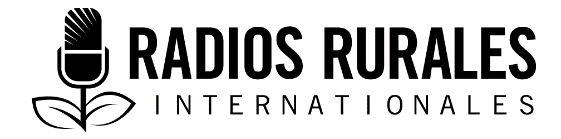 Ensemble 111, Élément 11Type : Guide pratique pour la radiodiffusionMars 2019__________________________________________________________________Da bɛ se ka do dusu kamikamikow la cogo di fɩɲɛ suuru sira fɛ__________________________________________________________________Ni ɲɛminɛni sɛbɛn waleyatara arajo jɛmukanw kosɔn. A labɛnnan AdoSante (Funɛkɛniw ka kɛnɛya ko) porozɛ hokumu kɔnɔ min sigilen do Burkina Faso. AdoSante ka fɛnbonta belebeleba ye ka dɛmɛ do kɛnɛya siratigɛ la kafoɲɔgɔnya hokumu kɔnɔ, bangeli, balo ko cogoya ani nikun lafiali ka ɲɛsin Funɛkɛniw ani suguruniw minnu b’a ta san 10 ka se 19 Burkina Faso jamana kɔnɔ. O porozɛ Hokumu kɔnɔ, RRI bɛ dɛmɛ don togodala arajosow ma jɛmukanw labɛnin ani u bilalila fiɲɛ fɛ o jɛmukan minnu ka fɛnbonta ye : 1) ka laɲininw caya minɛnw ani baaraw ta fan fɛ ka ɲɛnsi funɛkɛniw ani suguruniw ka kɛnɛya ko ma kafoɲɔgɔnya ani bangeli ko la, ani 2) ka sigiyɔrɔw yiriwa walisa k’a funɛkɛniw ani suguruniw ka se ka se o baaradaw ma ani ka baara kɛ n’u ye.Dusu kamikamiko suguya caman bɛ ye arajokumakɛlaw bɛ se ka da do minnu na arajo la: Sigida kow, sɛnɛ kunkan kow, cɛ ni musoya kow ani caman wɛrɛw. Ni sɛbɛn in bɛ kuma jango o kow kun kan minnu ye ni AdoSante (funɛkɛniw ani suguruniw ka kɛnɛya) porozɛ fɛnbonta ye. ƝɛbilaK’an arajo jɛmukan lasebaaya la ye, tuma dɔw la, an b’an da se dusu kamikamikow ma fiɲɛ suuru sira fɛ, ani ka fara ko camanw wɛrɛw kan, ina fɔ : VIH ani sida, kɔnɔ cɛn, bolokoli ani nɛgɛkɔrɔsigi, cɛ ni musoya ko, dukɔnɔ fariya kow walima bikanni wale cɛ ni musaya sira fɛ. Aw kana ɲinɛ ka dɔ ko ko min bɛ se ka kɛ don o don jɔrɔnan kow ye mɔgɔ dɔw ye o ko kelen bɛ se ka kɛ ko gɛlɛn baa ye mɔgɔ wɛrɛw bolo. O gɛlɛyaw sirilen do seko ani dɔnko la, dinɛw la, cɛ ni musoya ko la ani sisan ko la. An minnu kɛra arajo jɛmukan laselaw ye, an ka kan ka an janto an lamɛbaw ka gasi la, ani ka jɛmukanw waleya minnu bɛ u mago kow ɲɛnabɔ ka sɔrɔ a ma kɛ ni tɔorɔ ye ani min b’a to u bɛ se k’u sen do jɛmukan kan na u fɛrɛman. Cogo di dusu kamikamikow laseli bɛ se ka ne dɛmɛ ka baara kɛ ne lamɛnbaw ye? O b’a to lamɛnbaw ka kɛ u fɛrɛman ani k’u sen do kuma falenfalenw na jɛmukan sen fɛ. O bɛ hakilisigi di lamɛnbaw ma walisa u ka se ka ɲininkaliw kɛ kow kun kan u b’a fɛ ka famuyali sɔrɔ kow minnu na. O bɛ se ka lamɛnbaw dɛmɛ ka dɔ fara u ka dɔniya kan, k’u ka kɛcogoyaw ani u jogow kɛɲɛ, ani cogo wɛrɛ, ka famuyali sɔrɔ jogo wɛrɛw ko la u tɛ minnu dɔ. O b’a to lamɛnbaw ka timinaja sɔrɔ, ka ladiliw ɲinin sigidala kɛnɛya ko dɔnba joolenw la ani dɔnikɛla ŋannaw wɛrɛw fɛ.O b’a to ɲɔgɔnbonya jɛɲɔgɔnya ka don arajo jɛmukan laselaw ani lamɛnbaw cɛ.Cogo di ko dusu kamikamikow lakodɔnin ɲuman bɛ se ka ne dɛmɛ ka jɛmukan ɲumanw labɛn? O b’a to i ka dɔ fara i ka sɛbɛya kan baara da jɛkuluw la minnu bɛ baara kɛ kɛnɛya ani sigida yiriwali cakɛdaw la, mɔgɔw do i bɛ se ka se minnu ma walisa u ka u sen do aw ka jɛmukanw na. O b’a to aw ka lamɛnbaaw hakɛ dɔ sigi sen kan minnu ye kantigiw ani u labɛnen bɛ ka dɛmɛ do arajo ɲɛfɛtagali kama. O b’a to jɛmukan ka waleya jɛmukan minnu na lamɛnbaaw sen dolen do kosɛbɛ minnu na.O b’a to aw ka jɛɲɔgɔnya ɲinin kalanso dɔw fɛ, minisirisow ani kɛ ɲɛrɛye cakɛda minnu bɛ baara kɛ sigida la, o min bɛna na ni jɛmukan suguya caman labɛnni ye minnu bɛrɛ bɛnnen do ani bɔ yɔrɔ caman da bɛ se o dusu kamikamikow ye cogo caman na.  Ńka kan k’a daminɛ min? (Walisa ka kunafoni caman sɔrɔ o kow kan, ani dɔwɛrɛw « ɲɛfɔli fɛsɛfɛsɛlenw do duguma. »)I ka i lamɛnbaw dɔn : ka u ka magoɲɛ kow dɔn ani u ka laɲiniw  ani i b’a fɛ ka min fɔ u ye ka jɛya.I ka i ka kuma kun dɔn : I ka ɲininninw ɲumanw kɛ kuman kun kan walisa i ka jɛya a la ko jɛmukan kɔnɔna kumaw ye kuma nafanmanw ye  i lamɛnbaw ye. I ka jɛya a la ko jɛmukan kɔnɔna kumanw bɛ bɛn ni o don tiɲɛ ye.I ka kɛ i fɛrɛ ma ni kuma kun ye.I ka baara kɛ ni ko dɔnbaga ŋana wɛrɛw ye ani ka hakilinan wɛrɛw ɲinin ka dɔn.I ka kuma ni bonya ye ani k’a i hakili to kuma cogoya ani i ka kumansenw fɔtaw la.Mɔgɔw bɛ sɔsɔli kɛ kuma kun minnu na ani k u hakilinan fɔ kuma kun minnu na i ka olu dɔn.I ka kɛnɛ labɛn min lakanalen do ani min bɛ bɛn kalan kɛ yɔrɔ ɲuman ma.I ka jɛya a la ko jɛmukan labɛn cogoya bɛ se ka kalan di ani ka mɔgɔw sama a nɔfɛ. Fɛsɛfɛsɛliw I ka i lamɛnbaw dɔn : ka u ka magoɲɛ kow dɔn ani u ka laɲininw ani i b’a fɛ ka min fɔ u ye ka jɛya.Nafan b’a la k’a dɔn ko mɔgɔw bɛ kalan sɔrɔ ani ka kunafonikuraw mara cogoya caman minu na. Mɔgɔ dɔw ta fan fɛ kunafoni kura se ka dɔ fara dɔniyaw ani hakilinanw kɔrɔlenw kan, ani o cogo la a bɛ kalan sɔrɔli nɔgɔya cogo dɔ la. Mɔgɔ dɔ wɛrɛw ta fan fɛ, a be se ka kɛ kuma kun kan min lakodɔnnen tɛ yɛrɛ, u ka kan ka min sɛgɛsɛgɛ fɔlɔ ka kɛɲɛ ni u yɛrɛw ka sumanikɛ hokumu kɔnɔna ye ɲani u ka u ka kuma o kunafoni kuraw kun kan. A ka kan ka ka seki kunafoni cogoya caman kaa jɛmukan se fɛ walisa ka lamɛbaaw hakili sama kuma kun nɔfɛ ani k’a to mɔgɔ wɛrɛw ka miiri o kunafoni la ka kɛɲɛ ni u ka famuya cogoya ye. Tuma cama, ni kuma kun dɔ ye dusu kamikamikow ye, o la aw ka kan kan waati jan sɔrɔ walisa ka da se ɲininkali caman ma ani k’a to jɛmukan lamɛnbaaw ka kunafoniw famuya ɲani u ka u ka miiriyaw ani k’u ka ɲininkaliw kɛ. Jɛmukan lamɛbaaw dusuw bɛ se ka cɛn ni ɲininkali nafamanw ko tɛ ɲɛnabɔ ni sɛbɛ ye fo tɛmɛ bɛ k’u kan dɔrɔn ani n’u y’a ye ko waati bɛrɛ tɛ d’u ma walisa ka hakilinan falen falen kɛ sɛbɛman kɛ. Ni kuma kun kɛra sɔsɔli kuman kun ye a ka kan ka waati ta ka kumakanw bɛɛ lase, janko kuman kan minnu kɛlen do kɛrɛfɛ dɛn ye, misali la musow ani denmusow. A ka kan aw ka dɔn lɛrɛ minnu na aw ka lamɛnbaaw ɲininlenw bɛ aw lamɛn, ani ka jɛmukan boloda ka bɛ ni o lɛrɛw ye. Aw ka lamɛnbaaw ɲinilenw ye jɔn ye? Aw ka kan ka jɛmukan lase waati jumɛn walisa a ka nɔbila? Lamɛnbaaw b’a fɛ k’aw lamɛn waati jumɛn na? Ɲininin lamɛnbaaw kun kan o b’a to jɛmukan ka labɛn ka ɲɛ ani a ka kɛ jɛmukan ɲuman ye min bɛ lamɛnbaaw ka laɲininw sabati ani min b’a to fana ka jaabi laɲininenw kɛ sɔrɔtaw ye. Ni a bɛ se ka kɛ, nafan b’a la ka hakili falen falen kulu sigi jɛmukan lamɛnbaw cɛma walisa u ka ɲinin ka famuyali sɔrɔ nisɔnw ta fan fɛ kuman kun gɛlɛnw ko la ani jɛmukan bɛ se labɛn cogo ɲuman min o kuman kun gɛlɛnw kan k’o latikɛ. Ka janto jaman fanba ka hakilinan la ani a kana bisigi ko mɔgɔw hakilinanw ye kelen ye kuma kunw bɛɛ kan. Ko min bɛ se ka kɛ gɛlɛya fitini mɔgɔ dɔw bolo o ko kelen bɛ se ka kɛ gɛlɛya baa ye mɔgɔ wɛrɛw bolo. Nafan baa bɛ o ko la kɛrɛkɛrɛnneya la ni kuma bɛ kɛ denmisɛninw ka kafoɲɔgɔnya ko la, ani bange kɔlɔsili fɛɛrɛw ani kɔnɔcɛn. Nafan b’a la fana k’aw hakili jigi a la ko aw lamɛnbaaw dan tɛ aw ka lamɛnbaa laɲinenw dɔrɔmu ye. Misali la : hali ni aw ka kuma kan kɛrɛkɛrɛnenw ɲɛsilen do denmisɛnw ma, mɔgɔ wɛrɛw bɛ se ka jɛmu kan lamɛn ina fɔ den mansaw, lakɔli karamɔgɔw, diinɛ ɲɛmɔgɔw, ani mɔgɔ wɛrɛw. Aw ka ɲɛfɔliw bɛ se ka nɔbila ɲuman sira fɛ wala juguman sira sira fɛ jɛmukan nataw la aw sen bɛ se ka do minnu la. K’a dan o kan nafan b’a la ka lamɛnbaaw ka laɲninin ani u ka hakilinanw ta ani ka baara kɛ n’u ye walisa k’a hakilinan falen falen latile jɛmukan sen fɛ. An kɛtɔ ka sendanɲɛ fɔlenw ninnu sɛgɛsɛgɛ, aw ye waati ta k’a filɛ ni lamɛnbaaw ka mago kow ani u ka laɲininw bɛ ɲɔgɔn sɔsɔ, a kɛra cɛw wala musow ye o, funɛkɛniw wala ni suguruniw, mɔgɔ kɔrɔbaaw, ani aw ka jɛya a la ko kuma kanw dɔlen do ani k’u lamɛnnen do.  Á ye aw ka kuma kun dɔ : Á ye ɲininin ɲumanw kɛ kuma kun kan ani aw ka jɛya a la ko jɛmukan kɔnɔna kumaw nafan bɛ lamɛnbaw kan. Á y’aw labɛn tuma bɛ aw kɛtɔ ka ɲininin ɲumanw kɛ kuma kun kan. O ɲinininw bɛ se ka cogo caman na : Ɲinininw masimanfɛnw sira fɛ (kunafoni sɛbɛnnenw kalanni, dantigɛli sɛbɛn ani ɲininin kalanw) bɛ se ka famuyaliba di ani ka kuma kun jira bakuruba jirali la ani ka jɛmukan lasebaa dɛmɛ ka kalan sɔrɔ ani ka kuma kunw jɛya a tu tɛ minnu dɔ.Dɔnbaa ŋananw ɲininkali bɛ se ka kuntilenna di jɛmukan ko labɛn jɛkulu ma, ka miiriya di u ma gɛlɛyaw ye cogo la sigidaw la, jɛmukan bɛ fili fɩɲɛ fɛ sigida minnu na, ani k’a dɛmɛ a ka kan ka jɛmukan latɛmɛ sira fɛ. Ka to ka taa sigida la baara bolodalenw mafilɛ o b’a to kunafoniw ka sɔrɔ sigidala mɔgɔw ka ɲɛnamaya kun kan, ani k’a to baara kɛ jɛkulu ka se ka gɛlɛbaw lakodɔn.  Misali la : ni á ye jɛmukan dɔw labɛn suguruniw ka kɔnɔmaya kun kan, aw ka kan baara kɛ ni ɲininin sendaɲɛw bɛɛ ye minnu ko fɔra sanfɛ walisa ka jɛmukan hakɛ dɔ labɛn minnu bɛ tugutugu ɲɔgɔn na. O jɛmukanw na jate dɔw ta foroba kunda gɛlɛya kun kan ani u na da se mɔgɔw ko ma u kɛtɔ la ka kɛnɛ bɔ muso misɛnw ani denmusow ka ko dɔnnenw kunkan ani u ka mago kow ɲɛnabɔli. Dɔnibaaw ŋanaw ka hakilinanw bɛ aw dɛmɛ walisa ka fura sɔrɔ npogotigini kɔnɔmanw ani muso misɛnw kɔnɔmanw ye, ani ka dɛmɛ ani ladiliw di mɔkɛw ni mɔmusow ani dukɔnɔ mɔgɔ tɔw bɛɛ ma kɛrɛkɛrɛnnenya la fa kamaleniw. Jɛmukan dɔ kɔnɔ min sinsinnen do suguruniw ka kɔnɔmaya ma, a dɔrɔn nafan bɛ se ka k’a la ka da se bange kɔlɔsili fɛɛrɛw ma talen ɲɛ, ani kafoɲɔgɔnya cogo faratilamanw ani ka fara o kan o cogo minnu bɛ dɔ fara VIH ani sida cɛni nɔ kan. Nafan bɛ se ka k’a la fana ka sɔni sigi fɛɛrɛw kan, fɛɛrɛ minnu bɛ kunaja ani cogoya di sugurnidenbatigiw ma k’u kalan walisa k’u ka sini ɲɛsigi labɛn. Nin kunafoniw bɛɛ lajɛlen dafalen ka se ka sɔrɔ lɛrɛ kɛlen jɛmu kan kɔnɔ a ka ca la o tɛ se ka kɛ, k’a da o kan a na fisaya kosɛbɛ ka jɛmukan hakɛ dɔ lablen minnu bɛ tugu tugu ɲɔngɔn n’u bɛ musomisɛndenbatigiw ka gɛlɛyaw dunya jira.  Jɛmukan labɛn tuma la, nafan b’a la ka janto lamɛnbaaw jama bɛɛ ka hakilinanw la. Ka kɛɲɛ ni mɔgɔw ka kodɔnnenw ani danfara min bɛ u ni ɲɔgɔn cɛ ka kɛɲɛ n’u sigi yɔrɔ ye, o ba to u ka famuyali kana kɛ wajibi la famuyali kelen ye kuma kun dɔ kan. Misali la : siya jujɔn, dɔniya hakɛ  sɔrɔlen kalan sira fɛ, sisan, ani dɔn cogoya cɛya ta fan fɛ wala musoya ta fan fɛ, olu bɛɛ bɛ se ka nɔbila mɔgɔw ka kuma fɔta la kuma kun dɔ kan. Jɛmu kan labɛn jɛkulu kɛtɔ ka jɛmukan labɛn, a ka kan k’a hakili to danfaraw la kɔsɛbɛ, danfara minnu bɛ lamɛnbaaw ni ɲɔgɔn cɛ.   Ka jɛya a la ko jɛmukan kɔnɔna kumaw bɛ bɛn ni kɛtaw ani a don maFoyi ma jugu fo ka kunafoni dafabaliw wala kunafoni minnu tuma tɛmɛna k’olu lase. Fɔlɔ o ye nɛnili ye ani bonya tɛ ola ka ɲɛsi aw lamɛnbaaw ma. Filannan o bɛ tanga bɛɛ bɔ jɛmukan lase baa ani arajoso kan. Tiiri ka kan ka ci fɛn min kɔrɔ o ye ni ye ko ni lamɛnbaaw ka kan ka kunafoni dafabaliw lamɛn, o bɛ se ka na ni cɛnni ye wala ka tɛmɛ o kan a bɛna ni kɔlɔlɔ jugu ye. Nafan b’a la aw ka kunafoniw sɛgɛsɛgɛ walisa k’u jɛya sɛbɛntiya. O kɔrɔ aw ka kan ka aw ka kunafoniw sɛgɛsɛgɛ ani k’u fɛsɛfɛsɛ ka kɛɲɛ kunafoni bɔ yɔrɔ saba ye walisa aw ka jɛya la k’u kaɲi ani ko danaya bɛ se ka k’u la. Ni jɛmukan lamɛnbaa cɛ dɔ wala lamɛnba muso dɔ ye ɲininkali dɔ kɛ ni siga b’aw la o ɲininkali jabili ta fan fɛ, a ka ɲi ka fɔ o ɲininkali kɛbaaga ye ko jabili jɔnjɔn tɛ aw bolo ani ko aw bɛna ɲininli kɛ walisa ka kunafoni jɛlen ɲinin ani ko aw na ta ɲɛ ni hakilinan falen falen ye jɛmukan nataw la. Danaya nafan, sɛbɛya ani jɛɲɔngɔnya ɲumanw yiriwali ma kan ka kɛ bolokɔfɛ ko ye. Ni sigida mɔgɔw y’a kɔlɔsi k’a bɛ kunafoni minnu sɔrɔ k’olu bɔ yɔrɔ jɛlen tɛ, u tɛ wale kɛ ka kɛɲɛ ni o kunafoniw ye. N’i kɛra arajo jɛmukan lasela kura ye wala n’i ta la baara arajo dɔ la a ma mɛn ani i ma se ka danaya sabati i ni lamɛnbaaw cɛ fɔlɔ, a dɔrɔn i na waati dama dɔ kɛ, walisa ka jɛɲɔngɔnya do i ni lamɛnbaaw cɛ. Danaya tɛ do suko ni dugujɛ cɛ. Walisa ka jɛɲɔgɔnya ɲuman sama ni lamɛnbaaw ye min b’a to u ka k’u fɛrɛma ka se k’u ka dɔniyaw fɔ i ye ani u labɛnnen k’u sen do jɛmu kan na, o bɛɛ waati ko fɔ. Ka k’i fɛrɛma ni kalan kun di taa ye Ka aw to arajo jɛmukan lasebaya la, ni kuma kun tɛ bɛ aw ma k’a sababu kɛ aw ka diinɛ ye, a ka kan i ka ko dɔnbaa ŋana dɔ wele o ka kuma kuma kun kan, mɔgɔ mn bɛ se ka hakilinan bɛrɛbɛnnen ani tilennen di. Ni o tɛ, aw bɛ se ka kɔn ka mɔgɔ dɔ ka ɲɛnamaya kɛlen kan ta. Sida banabagatɔ dɔ ka seereya wala minnu ka baara ye yɛrɛkun feere ye n’u ba ɲini ka kafoɲɔgɔnya wale lakanalenw sɔrɔ, olu bɛ kunafoni dɔw di minnu tariki dɔ labɛnni nɔgɔya. Misali la : Ni a ka gɛlɛ i ma ka da se kafoɲɔgɔnya ɲininkaliw ma, i lamɛnbaw bɛna famuya ko i lafiyalen tɛ kuma kɔnɔ, ani o b’a to kumaɲɔgɔnya ka jɔ ani o na i bali ka kumaɲɔgɔnya dayɛlen ani kɔnɔnajɛya ta kɛ. I kana ɲinɛ ko e ka baara kɛta k’ito jɛmukan lasebaya la k’o ye ka hakilinan falen falen yiriwa i na fɔ baara kɛ minɛn lamɛnbaw bolo walisa ka dɔniya kuraw ani kunafoniw sɔrɔ ani ka fara u ka dɔniya kɔrɔlenw kan. Ka baara ɲɔgɔnya kɛ ni dɔniba ŋana wɛrɛw ye ani ka hakilnan wɛrɛw ɲinin Jɛmukan ɲuman labɛnnin bɛ kulula baara ko fɔ, ani kulu ka sekow bɛ baara boloda koɲuman ani ka ɲininin ɲumanw sinsin. A ɲinin ka jɛɲɔngɔnyaw ɲumanw do i ni baarakɛ ɲɔgɔn ɲɛnamanw cɛ. Nafan b’a la ka baaraɲɔgɔn danamɔgɔw kulu dɔ sigi sen kan ani aw ka jɛya a la ko sifayaw, si sanw ani hakɛ dɔgɔmani bɛɛ jateminɛnen do o kulu sigi tɔ. Aw tɛ se ka kɛ dɔnbaa ŋana ye ko bɛɛ la. Nka n’aw bɛ aw ka ɲininninw kɛ ka ɲɛ, aw na dɔ ɲininkali minnu ka kan ka kɛ. Ani ka faraa o kan aw n’a dɔn baara fan min ka kan ni kuntilenna min ye ka bɔ mɔgɔ yɔrɔ min bɛ baara hokumu kɛrɛkɛrɛnnen dɔ kɔnɔ aw bɛ ka min laɲinin. Kulu la, a ye fɛɛrɛ yiriwa walisa ka hakili falen falen bɛrɛbɛnnenw bugu n’u bɛ janto mɔgɔ suguya caman ka fɔtaw n’u ka hakilinanw la, misali la : cɛya ani musoya danfara ta fan fɛ, danfara min bɛ ye si hakɛ dɔ jateminɛli fɛ, danfara min bɛ tali kɛ siya ani jujɔn na ani danfara min bɛ sigida kɔnɔ ka kɛɲɛ ni sigida kɛcogo ani sɔrɔ kɛcogo.  Ka kɛ bonyali kɛ la ye ani ka janto kuma kɛcogo ani daɲɛ fɔtaw la. Aw ka ni ɲininkali aw yɛrɛ la : Ne lamɛnbaaw b’a fɛ kunafoni ka d’u ma kuma cogoya jumɛn na?Aw y’aw kɔlɔsi kuma kun na aw bɛ o min jɛmu kan lase ka da a cogoya gɛlɛn kan ani ka kuma cogoya ɲuman ani bɛnnen kɛ. Aw kana kumakanw fɔ minnu bɛ se ka jate kumakan juguw ye walima kumakan minnu bɛ se ka jate hakɛ ye.  Aw kana kuma kan fɔ minnu bɛ nsiriw ani jaw labalo. Misali la: kumansen min ko “ kunto” ni o bɛ tali kɛ banabatɔ la, laɲini dɔ wala fɛn dɔ. Mɔgɔ minnu bɛ ɲɛnamaya ni VIH banakisɛ ye, olu tɛ u yɛrɛ jate iko sida ka fagalenw ani bin kɛra mɔgɔ min kan kafoɲɔgɔnya sira fɛ o tigila mɔgɔ b’a fɛ a ka fɔ a ma ko mɔgɔ min ɲɛnamayara binkani kɔ fɛ, ka tɛmɛ a weleli kan ko kunto. Kunto kumasen bɛ setaɲan ko fɔ. O tɛ dɛmɛ do mɔgɔw ma minnu b’a ɲini k’u ka ɲɛnamaya ta u bolo la.  Kuma kan minnu bɛ fɔ yɛrɛkun feerelaw ma (sukunrubaw) walima cɛya ani musoya ɲɛɲinni hakilinan bɛ mɔgɔ minnu na, o kumaw bɛ mɔgɔw sigi dan ni dan ani k’u bila kulu kulu ye, ani o bɛ jogow bange minnu ni sigidaw ta bolo tɛ bɛ ani u bɛ hadamadenya hakɛw sɔsɔ.  Kunafoni kumalama ye cogoya barikamanw la dɔ ye minnu sen fɛ kɛrɛfɛ dɛnni kafoɲɔngɔnya sira fɛ ani cɛ ni musoya kow bɛ jɛnsɛ. Kɛrɛkɛrɛnennya la kumakan dɔw bɛɛ olu cɛ ni musoya ko jira. Kumansen minnu ba fɔ : « cɛ ye cɛ de ye », « i kana kɛ muso mɔgɔni ye » « muso de ka baara ye ka janto denmisnenw na » i ka ɲinin ka i kɔlɔsi o kumasenw na. U mɛn man di o dɔrɔmu tɛ nka u bɛ hakilinan jija hakilinan min b’a jira musoya fɛn barika tan ye walima ko musow bɛ cɛw kɔfɛ. Aw kana baara kɛ ni kuma kɔnɔ datugulen ye min bɛ kuma kan wɛrɛ fɔ wala fɔ cogo wɛrɛ. Min bɛ tali kɛ dudu kamikami kow la, lamɛnbaaw b’a fɛ k’u suma ni mɔgɔw ye minnu ye o ɲɔgɔnna kow sidɔn ani minnu (laɲini fɛ) olu fana ka kuma kan kelen fɔ.Ka kɛ kuma kunw kan mɔgɔw bɛ ɲɔgɔn sɔsɔ kuma kun minnu kan ani hakilinanw tɛ kelen ye kuma kun minnu kun kan Aw kana kiiri tigɛ. Aw ka hakilinanta m’a kɛ wajibi la hakilinan tilennen ye wala hakilinan kelen. Ani ka fara o kan aw kana to lamɛnbaaw ka kumaw fɔ minnu bɛ se ka lamɛnbaa wɛrɛw dusu bɔ, wala u ka lamɛnbaa wɛrɛw ka kuma mafiɲɛya. Jɛmukan lasebaa (animatɛri) ka baara ye ka kuma falen falen dayɛlɛlen bugu min bɛ kɛ kalan kɛnɛ ani hakili falen falen kɛnɛ ye. Hali ni aw ni lamɛnbaa dɔ ka fɔ ta kelen ye, nafan b’a la aw kana to aw dusu ka aw ni lamɛnbaab ka kuma ɲngɔnya ɲɛminɛ walima ka aw bali ka hakilinan falen falen dayɛlɛlen kɔnɔnadiya kɔnɔ. O bɛna ta jɛmukanlase baa (animatɛri) ka kan ka kuma, a ma kan ka sɔn weleli kɛla dɔ ka hakilinan ma dɔrɔn. Misali la, ni lamanebaga dɔ ye hakilinan dɔ fɔ min bɛ farinya jija wala ni a ka kuma bɛ se ka jate iko kɔniya kuma kanw, jɛmukan lasebaa (animatɛri) ka kan k’a hakili falen falen kooro. O ɲɔgɔnna kow la, jɛmukan lasebaa (animatɛri) bɛ se ka daminɛ ka lamɛnbaa ka kumaw fara ɲɔgɔn kan ani ka kɛcogoya wɛrɛw ko fɔ ka filɛ. Walisa ka kalan sɔrɔli bugu, jɛmu kan lasebaa (animatɛri) ka kan ka ɲɛfɔli kɛ kun min lamɛnbaa in ka kuma ye hakɛma kuma ani sɔn tɛ se ka kɛ min ma. O kɛtɔ la, o lamɛnbaa bɛ kuma jɛlen ci min b’a jira ka jɛya ko sɔn tɛ se ka o ko kuma kan ani o ɲɔgɔnna hakilinanw ma. Jɛmukan dɔ labɛnni dusu kamikami ko dɔ kan o bɛ ɲinininbaw ani ɲininkaliw labɛnni wajibiya arajo jɛmukan laselaaw ma, minnu n’u dɛmɛ ka kɛtaw ni hakilinanw minnu ni kun jɔnjɔn t’u la k’olu bɔ ɲɔngɔnnna. N’i a fɔra ko kɛlenw o kɔrɔ kunafoni minnu bɛ se ka sɛgɛsɛgɛ wala k’u jate bɔ, misali la, jatekow, tariki waatiw, yɔrɔ dɔ etc. Kuma fɔlenw ko do a dɔn bɛ minnu ye tiɲɛ ye walima u ka tiɲɛya bɛ se ka sɛgɛsɛgɛ ani minnu tɛ yɛlɛma u fɔ baga mana kɛ mɔgɔ o mɔgɔ ye. Fan dɔ wɛrɛ fɛ, hakilinan wɛrɛ minnu bɛ tali kɛ yɛrɛ kun miirili dubaw la walima famuyali cogow tilatila ba. Musow ka nɛgɛkɔrɔ sigi ye kuma kun misali ye min na jama fan ba ka kɛtaw ani u ka hakilinanw bɛ se ka fɔ ɲɔgɔn kɔ, ani o la, hali ni wale in wele cogoyaw camanw ba jira ka fɔ ko bɛnbaliya kuma kun do. O la bɛnbaliya bɛ do ladaw ni sekow ani wale in (musow ka nɛkɛkɔrɔsigi) kɔlɔlɔw yetaw cɛ. Wale in nɔw farikolo la olu jirali mɔgɔw fɛ minnu tu y’a laɲini kɛ o ye mɔgɔ caman lasɔn ko yɛleman ka kan ka do ni wale walima ka wale in dabila pewu pewu. Kuma kunw i na fɔ kɔnɔcɛn, binkani ani farinɲa walew kafoɲɔgɔnya sira fɛ, olu bɛ se ka kɛ kuma kun gɛlɛn baw ye. Kɛrɛkɛrɛnenya la musow ta, o ɲɔgɔnna kuma kunw bɛ se k’u hakili jigi u yɛrɛ ka ko lakodɔnnenw la ani, k’a da o kan, kuma ka kan ka kɛ o kow la an kɛtɔ k’an yɛrɛ bila a tigila mɔgɔw nɔ na ani ni famuyali ye.Jɛmukan lasebaa (animatɛri) ka kɛta ye ka kuma falenfalen lawili jɛmukan lamɛnbaaw ni ɲɔgɔn cɛ ani ka kalan sɔrɔli ani hakilinanw kɛnɛ sigi sen kan. I bɛ se k’o kɛ i kɛtɔ la ka ɲininkaliw kɛ walisa ka kumaw jɛya ani ka hakilinan falenfalen ɲɛminɛ cogo kɛrɛkɛrɛnnen na. Ni jɛmukan lasebaa (animatɛri) bɛ ɲɛfɔli kɛ, o ɲɛfɔliw ka kan kɛ ɲɛfɔliw tilennenw, jɛlenw ani ɲɛfɔli minnu bɛ kalan di. Aw sɔn o sɔn aw yɛrɛ ka hakilinanw, aw tɛ jɛmukan na ka aw ka du nɔnabila, wala aw ka diinɛ, wala siya. A y’a ɲinin ka k’aw makun, ka kow ɲɛfɔ ka jɛya ani jɛyali ɲininkaliw kɛ.  K’aw to animatɛri ye a bɛnnen bɛ aw ka aw ka banni jira ani ka hakilinan in kɔkɔrɔman do walisa lamɛnbaaw ka aw hakilinan jɔnjɔn dɔ. O bɛna ta aw ka jɛya a la ko aw tɛna mɔgɔ si ka hakilinan mafiɲɛya. Aw hakili ka t’o a la fana ko kumanw ka kan ka bɛrɛbɛn ka kɛɲɛ ni arajo so ka sariyaw ye walisa aw kana sariyaw sɔsɔ. Ka kɛnɛ sigi min lakananalen bɛ ani min bɛnnen bɛ kalan ma N’aw bɛ kuma dusu kamkami kow kun kan, wajibi do lamɛnbaw ka sɔrɔ lakana kɔnɔ walisa u k’u ka ko kɛlenw lakali ani k’u hakilinanw fɔ ani ka ɲininkaliw kɛ ka sɔrɔ degunan ko, wala maloya ko wala bagabagali ko ma ta k’u sɛgɛrɛ. Min bɛ tali kɛ kɛrɛkɛrɛnenya la nɛkɛjuru sira waati ko la jɛmukan se fɛ, jijali ba de b’a to mɔgɔ ka se ka a hakilanan fɔ ani ka a ka seereya bɔ. Aw ka to lamɛnbaaw ka kɛ lafiya kɔnɔ tuma ani a ye foli d́u ma u ka farakanw kosɔn. Nafan b’a la fana aw kana ɲinɛ ka kuma kumacogo la walisa mɔgɔw bɛ se k’aw famuya nogɔya la cogo min na, ani i kana kuma senw dɔw fɔ wala kɛnɛya ko kumakanw lamɛnbajama fan ba tɛ min faamu, wala a t’a to u ka kɛ u fɛrɛma kuma kɔnɔ. Lamɛnbaw bɛɛ ka kalan hakɛ sɔrɔ ta tɛ kelen ye, wala u tɛ se ka kuma labɛn walisa k’u ka ɲininkaliw kɛ wala k’u kɔnɔnan kumaw fɔ. Animatɛri ka kan ka weleli kɛlaw dɛmɛ ani k’u jija a kɛtɔla ka ɲininkaliw jɛlenw kɛ ani ka waati ba d’u ma walisa u k’u hakinan fɔ. Ni weleli kɛla dɔ ma sɔn k’a tɔgɔ fɔ, i kana siga ka ɲinin ka dɔ, sabu o bɛ se ka a tigila mɔgɔ bila farati kɔnɔ wala k’a bila farati sira kan. Ka jɛya a la ko jɛmukan bɛ ka kɛ jira kalan cogoya la ani a nege bɛ mɔgɔ minɛ Ko bolodali tabolo fan dɔ ye ni ye ka kuma kun min bɛna jira ni kuma bɛ kɛ a kan o labɛn cogo ɲuman. Kɛcogo ɲumanw la, kunafoni di kɛnɛw bɛ lamɛnbaew lasɔn ka lamɛni kɛ ani k’u jija ka hakilinan falenfalen kɛ u ka kuma mɛntaw kan. Walisa ka kunafoni di kɛnɛ ɲumanw sɔrɔ a bɛ kɛ wajibi ye ka kuman kun caya, ka sɔli ko ma, ani k’i tɔ to. K’a da o kan sariya dafalen tɛ ye minnu bɛ tali kɛ kuma kɛli la kuma kun gɛlɛnw kan arajo la. An minnu kɛra animatɛri ye arajo la, an tɛ se ka kuma kun gɛlɛnw kɛ bolo kɔfɛn fɛnw ye ani ka a jigiya ko don dɔ k’u bɛna ban u yɛrɛman ten. A jɛlen do ko a ma nɔkɔ ka kuma dusu kamikami kow la walisa lamɛnbaaw ka u wasa do u la, k’a dɔn k’u bɛ kalan di mɔgɔ ma, k’u bɛ mɔgɔ sama ani u k’a ye ko hakilinanw fɔli sababu ɲuman do. Gɛlɛya baa ye ni de ye ko arajo animatɛri minnu labɛnna walisa ka ɲinkali gɛlɛnw ɲɛnabɔ olu ma ca, ani an ka kan ka dɔniyaw sɔrɔ minnu b’an dɛmɛ ka dusu kamikami kow la jɛmukan sen fɛ. Ni an ma nin kow ɲɛnabɔ a cogoya ɲuman la, o bɛ se ka na ni bɛnbaliyaw ye ani ka balinan kow don kuluw ni ɲɔgɔn cɛ minnu ka hakilinanw tɛ kelen ye.  A kaɲi ka miiri ka baara kɛ ni arajo jɛmukan suguya caman ye walisa kunafoniw ka se lamɛnbaa caman ma ani ka kunafoniw jira cogoya caman na ni sɛbɛya ye ani k’u fili fiɲɛ fɛ ani ka hakilinan falenfalen k’u kan. Arajo jɛmukan minnu lakodɔnnen don kosɛbɛ mɔgɔw fɛ :  Zɛngiliw (kunafoni dɔ laseli fɔli sen surumani dɔ senfɛ) Kunafoni ɲininin ani a laseliGafe kɔnɔ funafoni dɔw laseli arajo fɛKunafoni sɛbɛnw Kunafoni sɛbɛnw Ɲininkaliw Kulula hakili falenfalen BaroNɛgɛjurusira jɛmukanw Nin jɛmukan suguyaw bɛ ni u nafanw do ani u bɛɛ kelen kelen bɛ se sigidala jɛkuluw dɔw sama. Misali la : nsiriw ani gafe kɔnɔ kunafoni minu bɛ lase arajo fɛ olu bɛ lamɛbaa kamaleniw de sama kosɛbɛ ka tɛmɛ ɲininkaliw ani kulu la hakilinan falen falen kan. O bɛna ta ni ye kamaleni dɔ ɲininka ani n’a ye a ka seereya fɔ i ye o bɛ se ka kamalen wɛrɛw jija ka o ɲ;ogɔnna walew ani jogow ladege; Jɛmukan minnu na nin jɛmukan suguya caman ɲagaminen do ɲɔgɔn na olu bɛ kɛ ka ɲɛ. Misali la ka sigi ka baro dɔ wala ɲininkali kɛnɛkata (ka kɔn ka kantali kɛ wala ka kantali kɛ baro sen fɛ) ani nɛgɛ jurusira jɛmu kan jɛ ɲɔgɔn fɛ o bɛ se ka lamɛnbaaw jija u k’u hakilinantaw fɔ jɛmukan sen fɛ ɲani u ka kɛ lamɛnbaaw ye ten dɔrɔn minnu tɛ kuma. Nafan bɛ se ka k’ɛ la fana ka zɛngili dɔ labɛn n’aw b’a fɛ lamɛnbaaw ka u hakili to dɛmɛ nɛgɛ juru sira dɔ la ko kalama dɔ kama min kunafoni cari la jɛmukan dama dɔ sen fɛ. Jɛmukanw bɛɛ kuncɛ tuma, aw ka baara kɛ jɛkulu ni aw ka kan ka jatebɔ walisa ka jɛmukan faganw ani fiɲɛw dɔn ani ka ɲinink’a dɔn jɛmukan nataw bɛ se ka labɛn koɲuman cogo min na. A na ɲɛ fana ka sɛgɛsɛgɛli kɛ fɛn dɔw jate bɔ walisa k’aw hakili jigi ko nafamanw na aw ka kan ka minnu kɛ aw ka jɛmukan labɛnni ani a filili la fɩɲɛ fɛ. Ni a y’a sɔrɔ ko ni ye aw senɲɛ fɔlɔ ye ka jɛmukanw kɛ minnu bɛ tali kɛ hakili dusu kamikami kow la walima ni hokumu dɔ do aw tɛ min dɔ, o sɛgɛsɛgɛli kɛ fɛnw jate bɛ se k’aw dɛmɛ ka jagɛlɛya sɔrɔ ani ka taa sira dɔ labɛn walisa ka kow cɛcogo boloda ani ka waatiw dansigi.  Kunafoni sun wɛrɛw dusu kamikami kow jɛmukan labɛnni kama fiɲɛ suuru sira fɛMandla S. Nkuna: Radio Production Toolkit, publié par l’Institute for the Advancement of Journalism. (Disponible sur copie papier seulement)Howard, Ross, and Rolt, Francis, 2005. Talk-shows radio pour construire la paix : un guide. 2e édition. http://www.sfcg.org/programmes/rfpa/pdf/Talkshows_FR_color.pdf   (451 KB)Radio Regen. Community Radio Toolkit. http://www.communityradiotoolkit.net/on-air/programming/ Commonwealth of Learning, 2001. Using Community Radio for Non Formal Education. Téléchargeable au : http://oasis.col.org/handle/11599/124   (295 KB)ƝɛfɔliwKɔniya laseliw : kɔniya laseli ye laseli ye min bɛ bagama kɛ, ka mɔgɔ dɔ wala kulu dɔ bagabaga wala k’a nɛnni, o bɛ kɛ ka ɲɛsin jamanadenya ko ma, wala siya ko, wala fari yecogo, diinɛ, cɛya ni musoya, cɛ ni musoya dɔncogo wala lojura FolikanwKunafoni sɛbɛn labɛn so : Gail White, kɛ ɲɛrɛ ye dɔnbaa ŋana Sigida kɛnɛya ko ta fan fɛ, Cape Town, Afrique du SudSɛkiganni : Vijay Cuddeford, Kunafoni ɲemaya so Ɲɛmɔgɔ, Radios Rurales Internationales, Sylvie Harrison, Arajoko cakɛdaw jɛkulu ɲɛmɔgɔ, Radios Rurales Internationales, ani Caroline Montpetit, Farafina Worodugu yanfan porogaramu koɲɛnabɔbaa. Dɔnbaga ŋana sifayaw ko la. Ni sɛbɛn in labɛn na ni Canada gofɛrɛnɛma ka dɛmɛ ye ka ɲɛsin porozɛ ma « Ka denmisɛnw (sunkuruniw ani funɛkɛniw) ka kɛnɛya ani u ka hakɛw cɛko ani muso ko ta fan fɛ ani buguli sira fɛ ani u ka balo ko yiriwa Burkina Faso » (ADOSANTE). Porozɛ ADOSANTE ɲɛminɛnnen do nin faraɲɔngɔn kan jɛkulu ninnu fɛ : Helen Keller International (HKI), Marie Stopes-Burkina Faso (MS/BF), Radios Rurales Internationales (RRI), le Centre d’information de Conseils et de Documentation sur le Sida et la Tuberculeuse (CICDoc) et le Réseau Afrique Jeunesse Santé et Développement (RAJS).